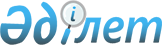 Шаруашылық субъектiлерi үшiн 1997 жылға арналған монополист-кәсiпорындардың өнiмiне бағаның шектi өсуiн және тарифтердi бекiту туралыҚазақстан Республикасы Үкiметiнiң қаулысы 1997 жылғы 3 ақпандағы N 138

      Қазақстан Республикасының Үкiметi қаулы етедi: 

      1. Шаруашылық жүргiзушi субъектiлер үшiн 1997 жылға арналған монополист-кәсiпорындардың өнiмiне және қызмет көрсетулерiне бағаның шектi өсуi мен тарифтер қосымшаға сәйкес бекiтiлсiн. 

      2. Қазақстан Республикасының Экономика министрлiгi, Қазақстан Республикасының Баға және монополияға қарсы саясат жөнiндегiмемлекеттiк комитетi Қазақстан Республикасының Ұлттық статистикалықагенттiгiмен бiрлесiп шаруашылық жүргiзушi субъектiлер үшiн 1997жылға арналған монополист-кәсiпорындардың өнiмiне және қызметкөрсетулерiне бағаның шектi өсуi мен тарифтерге ай сайын талдау жәнебақылау жасауды жүзеге асырсын.     Қазақстан Республикасының        Премьер-Министрi                                       Қазақстан Республикасы                                            Үкiметiнiң                                       1997 жылғы 3 ақпандағы                                          N 138 қаулысына                                             қосымша           Шаруашылық жүргiзушi субъектiлер үшiн 1997            жылға арналған монополист-кәсiпорындардың            өнiмiне және қызмет көрсетулерiне бағаның                   шектi өсуi мен тарифтерi____________________________________________________________________              |                 1997 жыл                |1997 жылдың     Өнiм     |_________________________________________|желтоқсаны   (қызмет)   |I тоқсан |II тоқсан|III тоқсан|IҮ тоқсан |1996 жылғы     атауы    |(1996 ж. |(маусым %|(қыркүйек |(желтоқсан|желтоқсан.              |желтоқ.  |есебiмен |% есебiмен|% есебiмен|дағы %              |санға %  |наурызға)|маусымға  |қыркүйекке|есебiмен              |есебiмен,|         |          |          |              |наурыз)  |         |          |          |______________|_________|_________|__________|__________|___________Электрэнергиясы        110,0    105,1      105,0     105,0      127,5Көмiр            105,0    104,0      104,6     105,0      119,9Темiр жолкөлiгiменжүк тасымалы     107,0    107,0      105,0     106,0      127,4Байланысқызметi          100,0    101,0      101,0     102,0      104,1Құбырлы көлiк.пен мұнай жәнегаз тасымалы:мұнай            101,3    101,9      102,4     102,9      108,8газ              100,0    105,0      102,0     104,2      111,6
					© 2012. Қазақстан Республикасы Әділет министрлігінің «Қазақстан Республикасының Заңнама және құқықтық ақпарат институты» ШЖҚ РМК
				